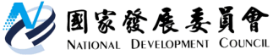 國家發展委員會 新聞稿發布日期：106年11月30日聯 絡 人：沈建中、許文瑞聯絡電話：02-23165300分機6601、6660強化地方創新治理經驗分享，國發會舉辦策勵營促進中央與地方交流國發會為強化中央與地方交流聯繫，讓施政更接地氣，同時提升中央與地方之創新治理量能，促進各縣市政府發揮標竿學習作用，以提升行政效能，於今(30)日以「地方創新治理暨管考簡化經驗分享」為主題，與屏東縣政府、行政院南部聯合服務中心共同舉辦策勵營，並由曾副主任委員旭正、行政院南部聯合服務中心黃執行長義佑及屏東縣政府邱黃秘書長肇崇共同主持。國發會副主任委員曾旭正致詞表示，政府施政必須貼近地方民意，並透過必要的回饋機制，讓民意能及時反映在政策制定上，因此，國發會相當鼓勵中央部會應走出辦公室到第一線瞭解民眾需求，希望透過聆聽地方政府於推動前瞻基礎建設及長期照顧等重大政策推動時，所面臨的各種問題，中央與地方共同尋求解決方式。本次策勵營為提升創新治理量能，特別規劃「地方政府服務設計」及「海洋經濟政策」專題，邀請到唐鳳政務委員辦公室張顧問芳睿講授「公部門服務設計」。「服務設計」是地方政府推動智慧城市示範服務計畫中重要的環節之一，106年9月行政院賴院長視察「亞洲·矽谷計畫執行中心」時亦表示，「亞洲·矽谷」計畫自推動以來，建立智慧城市示範服務計畫，帶領六都智慧城市團隊赴美參展，成果豐碩。因此，期望透過此次主題分享，帶動地方政府「服務設計」的創新理念與相關作為。本次活動另邀請國立高雄海洋科技大學劉教授文宏講授「臺灣海洋政策發展與海洋經濟新願景」，讓各地方政府能吸收新知、交流學習，並應用於未來相關施政措施。此外，也特別邀請屏東縣、臺南市、高雄市、雲林縣、臺中市等及宜蘭縣等6個地方政府研考主管，分享創新治理的策略與實際做法，透過與其他地方政府對話互動方式，彼此腦力激盪，透過多元呈現施政績效，以收標竿學習之功效。最後，本次策勵營選在大鵬灣舉辦，還有另一層意義，即是符合11月18日賴院長訪視大鵬灣建設時指示，大鵬灣可善用自身的優勢條件，並串連墾丁及小琉球等，加強對外行銷，吸引國際旅客到屏東。因此，國發會特別選在此地舉辦活動，讓地方政府藉由實地參訪活動，深入瞭解大鵬灣，以共同促進大鵬灣觀光產業發展。本次活動中，曾副主任委員對各機關研考主管及同仁致力推動政府創新治理的辛勞與努力，表達肯定與嘉勉；後續國發會將持續辦理系列活動，加強中央與地方溝通對話，進一步提升地方治理績效，促進民眾對政府施政的支持與認同，提升政府整體治理績效，開創國家發展的新格局。